Wyre Forest SchoolCAREERS STRATEGY AND ACTION PLANWyre Forest School is an active member of the Worcestershire Careers Hub and supports the development of Worcestershire's Future Workforce through the Worcestershire Enterprise Adviser NetworkOur VisionOur careers programme is designed to:support all pupils and their families in gaining the knowledge, experiences and understanding needed to make informed decisions about future pathways available to individualschallenge stereotypes and raise aspirationsupport young people to become as independent as they canmeet individual needs and aspirations raise awareness of SEND within our local community including training and employment sectorsWYRE FOREST SCHOOLCAREERS STRATEGYWYRE FOREST SCHOOL CAREERS STRATEGYPurpose and aimsWyre Forest School is fully committed to ensuring that all of our pupils acquire the skills, knowledge and attitudes to manage their learning, progression and transition into adulthood.Wyre Forest School has already established a range of effective careers guidance and transition activities which we hope will guide and support our pupils to achieve positive destinations such as further education, supported internships, training, adult care and supported living or employment.This careers strategy sets out Wyre Forest School’s key approaches internally and externally to enhance the current careers guidance activities and participation opportunities already available to our pupils.  The aim is to ensure that pupils are fully prepared for and informed effectively about their next steps and can therefore aspire to achieve their full potential.  The school will collaborate throughout this strategy with a range of external agencies to help us ensure we will meet all of the mandatory requirements contained within the Department for Educations' careers strategy.  These partnerships will include working alongside The Careers and Enterprise Company (CEC), The Worcestershire Local Enterprise Partnership (WLEP), Worcestershire County Council (WCC), Further Education (FE) Worcestershire Apprenticeships (WA) and a wide range of local employers and SEND support services.High quality careers and transition guidance is a crucial part of improving social mobility and working towards independence. Young people make choices based on what they know and what they think is available to them.  If our young people are made fully aware of the career pathways and opportunities available to them, they will be more able to make informed choices about which career and transition pathways will enable them to achieve their goals.This strategy outlines our whole school approach to delivering careers guidance to all of our pupils throughout their journey through education. Careers activity will therefore take place across years 7 through to year 14 as part of the mandatory requirements set by Department for Education and contained within the Gatsby Benchmarks. This strategy includes measures to further develop our current provision, responding to the changing needs of our cohorts and the changing options available to them.  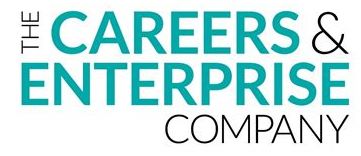 Gatsby BenchmarksIn line with the DfE Careers strategy, Wyre Forest School aims to fulfil the eight expectations set out within the Gatsby Benchmarks which provide a framework to ensure that the school has formed a careers and transition programme which falls in line with legal requirements. WFS works hard to ensure that all planned Gatsby activity is relevant to the diverse needs of our pupils and recognises their strengths as well as the barriers with which they are faced.The Gatsby Benchmarks state the following as the core of good careers and enterprise provision:A stable careers programmeLearning from career and labour market informationAddressing the needs of each pupilLinking curriculum learning to careersEncounters with employers and employeesExperience of workplacesEncounters with further higher educationPersonal guidance1. A Stable Careers ProgrammeTo ensure the careers programme is delivered by individuals with the right skills and experience.  The school will, wherever possible, use qualified careers professionals to offer advice and guidance to all or the overwhelming majority of pupils and their families.To enable pupils to have an understanding of the full range of opportunities available to them, the skills that are valued within the workplace and to have first-hand experience of a work environment.To develop and publish a careers programme that will raise the aspirations of all pupils regardless of academic ability and is tailored to meet their individual needs.To ensure our Careers Strategy is fully supported by the Senior Leaderships team within schools and is approved by the board of governorsTo ensure there is a clear focus on the activities which support enterprise, employability skills, workplace experiences and qualifications which employers' value.To regularly evaluate our careers strategy to determine the impact of our careers related activity based on the feedback provided to us by pupils, teachers, employers and where appropriate parents.To maintain high quality careers provision endorsed by the Careers and Enterprise Company and to review the improvement of our programme by using the Compass evaluation tools. 2. Learning from Career and Labour Market InformationTo encourage and increase the use of relevant online careers tools and packages. Working with our own careers team, key partners, stakeholders, local and national professional bodies.To utilise and then support the development of labour market information to ensure staff and pupils are informed in their decisions and the advice being given.  Work with the Worcestershire LEP and the Careers and Enterprise Company to help establish key priority areas which need to be developed.To promote the values of labour market information to parents /carers (where appropriate) to access and understand this information.  To investigate careers and opportunities in learning, work and apprenticeships and how these meet the local and national priorities.3. Addressing the Needs of the PupilTo develop mechanisms to report, track and monitor compliance in relation to the Careers Strategy objectives.To develop accurate tracking systems to ensure pupils are able to keep track of their own journey, record and access the advice they have received and monitor the agreed actions and next stepsTo ensure that a programme of activity takes place which raises the aspirations of all pupils and challenges stereotypical thinking in terms of equality and gender.To ensure that pupils with particular vulnerabilities and those who are at risk are appropriately supported and identified through close working relationships with the full range of educational and support agencies.To ensure that careers guidance for learners with special educational needs and disabilities (SEND) is differentiated, where appropriate, and based on high aspirations and a personalised approach.  Careers guidance should be based on the pupils own aspirations, abilities and needs.4. Linking Curriculum Learning to CareersTo ensure that subject teachers across the whole school support the delivery of careers education and guidance and are able to link the content of curriculum with careers, even in lessons which are not specifically occupation led.  Subject specialist staff can be powerful role models to attract pupils towards their field and the careers that flow from it.To integrate national initiatives and project opportunities within the curriculum to enhance that range of careers related activity taking place within school. E.g. Young Enterprise,To ensure that careers related activity are built in throughout the school year and not just towards the end of any given topic / subject being delivered.5. Encounters with Employers and EmployeesTo ensure that pupils receive at least ONE meaningful encounter with and employer during every year they are at school.To increase the number of activities which are conducted both within school and virtually with the support of local employers.To ensure that pupils have the opportunity to improve employability skills and their understanding of and awareness of entrepreneurshipTo enable learners to gain the confidence to compete in the labour market by providing opportunities to gain the practical know-how and attributes that are relevant to gaining employment.To work with CEC and employers to develop marketing materials which will help employers easily understand the impact of their involvement, the breadth of options available to them and the ways in which they can show they meet their corporate social responsibility.To create mechanisms where parents and alumni can express their interest to actively support employer related activity taking place within the school.The school will also encourage pupils and parents to attend careers events such as the Life Beyond School event.6. Experiences of the WorkplaceTo ensure that pupils receive at least ONE meaningful experience of the workplace by the end of year 11. This experience will be dependent on the needs and aspirations of the individual.To ensure that pupils receive at least ONE further meaningful experience of the workplace during years 12 and 13. This experience will be dependent on the needs and aspirations of the individual.To increase the number of employer workplace visits which will take place to enable pupils to gain more of an understanding of the wide range of employment opportunities available within specific industry sectors based in Worcestershire.To strengthen our links with local employers and support our Enterprise Adviser to facilitate careers related activity within school7. Encounters with Further and Higher EducationEnsure all / overwhelming majority of pupils receives at least ONE meaningful encounter with FE Colleges and other relevant provision according to the needs and aspirations of the pupilEnsure all / overwhelming majority of pupils has been provided with information about the full range of apprenticeships including traineeships and supported internships through the Worcestershire Apprenticeships activity offer.Where relevant to the individual, meaningful encounters with higher education and universities will be planned.8. Personal GuidanceEnsure all / overwhelming majority of pupils and/or their parents have had an interview with a professional and impartial careers adviser by the end of year 11Ensure all / overwhelming majority of pupils and/or their parents have had at least TWO interviews with a professional careers adviser by the end of year 13.Strategic Careers LeaderAs set out within the Department for Education’s Careers Strategy Wyre Forest School is require to have a designated member of our Senior Leadership Team named as our schools Strategic Careers Lead.The Strategic Careers Lead will have the responsibility to make sure that we as a school meet our mandatory requirements and work towards achieving and maintaining all eight of the Gatsby Benchmarks.The Careers lead will provide both the Headteacher and the board of governors with regular updates on our progress and will work closely with the Worcestershire LEP delivery team, our assigned Enterprise Adviser and local employers to ensure we deliver this strategy.Our Strategic Careers Lead is:Rebekah Thompson, Deputy HeadteacherEmail: office@wfs.worcs.sch.ukTel: 01562 827785Our Careers TeamRebekah Thompson will lead our team which will include the following staff members:Louise Calder Pathway LeaderZoe Wilkes Pathway LeaderAmy Scott PSHCE specialist teacherAbi Sinclair Careers and Transition Advisor, SENDIASSOur Enterprise AdviserThrough the Worcestershire LEPs Enterprise Adviser Network Wyre Forest School are waiting to be assigned our own designated enterprise adviser.The enterprise advisor will be supporting our careers team to assist us to facilitate careers related activity which will help us achieve Gatsby Benchmarks 5 and 6.We receive support from Hannah Strong, Enterprise Coordinator, Worcestershire SEND.Careers and Transition Provision at Wyre Forest SchoolOur Careers and Transitions Advisor (CTA), Abi Sinclair, provides impartial careers and transition support to pupils and their parents.Tracking to continue after transition to monitor placements of students for three years after leaving.Transition plan document will be updated to keep a record of all discussion and activity with students & parents and communication with future providers. Each pupil’s careers and transition journey will be recorded using Evidence for Learning.Pathway 1&2 years 2-14At post-14, pupils in pathways 1 and 2 build on the intentions of their prior learning with a focus on having experiences and developing skills that are relevant and purposeful to them as they develop into young adults. They may become more established at following routines and accessing these with increasing independence, given their individual starting points. They will be supported to develop their communication in a wider variety of environments, including those in the community, preparing them for their next steps towards their adult lives.Pupils within Pathway 1 may have profound and multiple difficulties (PMLD), a range of complex needs and are at very early levels of development. The key areas of learning within the curriculum have been planned to support this very early development, whilst still being respectful of pupils’ age and relative needs. The pupils will access a curriculum that provides them with opportunities to achieve the highest level of independence possible and be supported in preparation for life beyond WFS. Our curriculum uses thematic units of work which focus on the four main areas of learning: Communication and Interaction, Cognition and Learning, Physical and Sensory, and Personal, and Social, Emotional and Mental Health. These units of work are created using the WFS Progression Steps and are used as a starting point to plan engaging activities for the pupils. Pupils in pathway 2 have severe or complex learning difficulties, generally these pupils are working consistently at 12-36 months. They are pupils who may have difficulties with their concentration and attention, and their communication. The pathway 2 curriculum uses thematic units of work which forms the basis for learning activities. Alongside this, there is a real focus on the individual needs and engagement of a pupil. This ensures pupils are always at the centre of their learning and enables us to support and prepare them for adulthood. This preparation is achieved through real-life opportunities within each unit of work.Pathway 3 Years 2-9Pupils will gain an understanding of careers and life beyond school through exposure to role play opportunities and real life experiences. Pupils may make visits to different places in the community and meet different people where relevant to the topic of study. Much of their development will be based around gaining a level of independence for them to access environments on their own ready for entering the world of work. They will focus upon dressing and undressing, maintaining their personal hygiene, washing clothes for themselves, shopping and using money in real life settings, telling the time, building relationships with people, cooking and travelling to a specific place for a reason. From year 7 onwards, pupils will have at least 1 encounter with an employer in the year which may be within school or on an external visit. Pupils will then do work around this visit by preparing questions prior to the visit and discussing what they saw or found post-visit. Pupils access the life beyond skills events and have the opportunity of talking to potential employees and colleges. Pupils have also invited outside employers into their classrooms such as a chef from the school kitchen and have planned and prepared questions to interview their guest. Knowledge and skills of careers and the world of work are covered throughout many areas of the curriculum. Mental health & wellbeing, World about us, Play, Thinking & problem solving along with time & money in maths, all prepare our pupils for developing the skills to be able to understand and access careers when they are ready. Within the classroom there are opportunities for role play and exploring roles of professionals further. Pupils have class jobs and responsibilities for daily tasks and identify their preferences for roles. They explore what they like/dislike and what they are good at or find difficult and identify what jobs would suit them. Additionally they explore jobs and identify the skills they would need to be successful. The key skills focussed on throughout pathway 3 are;Knows what activities they enjoy doingCan discuss where people they know go to workCan say what work they would like to do when they leave school which can be discussed as part of an annual reviewHas a sense of own immediate family and relations and pets In pretend play, imitates everyday actions and events from own family and cultural background, e.g. making and drinking tea, going to the barbers, being a cat, dog or bird Beginning to have their own friends Learns that they have similarities and differences that connect them to, and distinguish them from othersShows interest in the lives of people who are familiar to them Enjoys joining in with family customs and routines Remembers and talks about significant events in their own experience Recognises and describes special times or events for family or friends Shows interest in different occupations and ways of life indoors and outdoors Knows some of the things that make them unique, and can talk about some of the similarities and differences in relation to friends or familyEnjoys joining in with family customs and routines Talks about past and present events in their own life and in the lives of family members Knows that other children do not always enjoy the same things, and is sensitive to this Knows about similarities and differences between themselves and others, and among families, communities, cultures and traditions Recognises those people that are most important to meRecognise that the people who are most important to me can be more than family e.g. teachers, escorts, Recognise people beyond family and school who are important and can help us e.g other school staff, police, fire fightersDescribe the job of people who can help us e.g. police, fire fighters, doctors, librarian, supermarket workers, Mcdonalds workers, school cleaners, local farmers, factory workers etcMeet & greet people in an appropriate mannerDescribe ways that we can help other peopleCompare and contrast ways ourselves and other people e.g. gender, ethnicity, colour, religionLong term planPathway 4 Post-14 Pathway 3&4Post-16CurriculumPreparing for transition, including careers is embedded within the sixth form curriculum and builds on the skills taught in post-14. The post-16 curriculum is designed to prepare pupils for life after Wyre Forest School, following the four Preparing for Adulthood principles:Good Health and WellbeingFriends Relationships and CommunityIndependent Living SkillsLife and Employment SkillsThe curriculum is tailored to meet the needs and aspirations of individual and groups for pupils. Weekly sessions are based on:Functional skillsLife Beyond SchoolPSHE and RSEIndependent Living SkillsWork skills and work experienceHealth and WellbeingVocational LearningSelf developmentEnterpriseCommunityWork ExperienceSome pupils are beginning to learn about the world of work and following routine tasks. They take part in identified work skills tasks within school such as recycling, delivering the post, fridge monitoring. More formal opportunities within school are supporting the resources team, TA roles in classes lower down the school and working with the resources team. Pupils are involved in setting up enterprise companies such as Hot Toppings pizza company and Dancing Leaves craft company. Once pupils have gained confidence and independence, they may apply for a role to work with the outside catering company, Relish, in our school kitchen. The Blossom Tree is our off-site community café. Here, pupils are able to apply work skills learned in school and develop new customer service skills.Employer and Provider EngagementEngagement with a wide range of employers, work places, further education providers, training providers and social care providers is integral to the post-16 curriculum. Weekly opportunities are planned as well as visits planned to meet immediate need. These are designed to support pupils in making informed decisions about their futures. Visits and visitors this year include:FE colleges: Kidderminster, HoW, Halesowen,Specialist Colleges: QAC, ChadsgroveTraining Providers (including apprenticeships): Nova, Mencap, Work Pays ASK, IGDAdvocacy groups: KDYT, OurwaySocial Care Provision: Muddy Boots, Leapgate, Odell Centre, Reach, Wild Goose,Workplaces and employers: Tesco, HSBC, Nightstop, Relish, Geek Retreat, Stourport Manor Hotel, Macdonalds, Police, Russell HouseAlongside their learning at school, pupils at Russell House are fully supported through their transition onwards from school. Careers and transition activities include:Meetings with Careers and Transition advisorOpportunities to engage with advocacy and youth groupsSupport to attend interviews and open eventsWork experience roles within Russell HouseWFPS curriculumTeaching staff contribute to the delivery of careers guidance through:Timetabled PSHE, My Future, ILS, Life Beyond School, Work Skills, Employability and Enterprise lessons.Employer and transition visits across the curriculumWork skills and ‘job focus’ learning across the curriculumAssemblies and tutor group discussions.Discussion with parents, pupils and Careers Advisor at annual reviews, parents evenings, transition events and as pertinent throughout the year.Local Employers contribute to the delivery of careers guidance through:Workplace visits and virtual meetingsWork experience Attendance at careers fairsSupporting classroom learningSupporting enterprise activityParents contribute to the delivery of careers guidance through:Attending careers and transition events within school and at colleges and providersSupport in attending interviews, transition visits and inductionsContribution to annual reviewEngaging with careers and transition advisorSupport to arrange work experienceSupporting our classroom careers learning eg talking to a class about their own job role and experiencesPromotion of Careers related activitiesWyre Forest School will encourage the promotion of careers related activity which takes place within the school through the creation of case studies and will share this activity through our newsletter, X and Blossom Tree facebook page.Pupil’s individual careers and transition learning and experiences will be recorded using Evidence for Learning. Pupils and their parents can access this on request.This careers strategy document will be placed on the schools’ website. Case studies will also be shared with the Worcestershire LEP to be used to promote best practice across all careers hub member schools.This promotion will enable us, and our partner organisations, to be able to capture the evidence we are required to provide both OFSTED and the Careers and Enterprise Company and demonstrate that the activity taking place within our school meets the requirements set out within the Department of Education's Careers strategy.Action PlanProvider AccessOur full provider access statement (otherwise referred to as PAL or the Baker Clause) can be found on our website.Useful links / Resources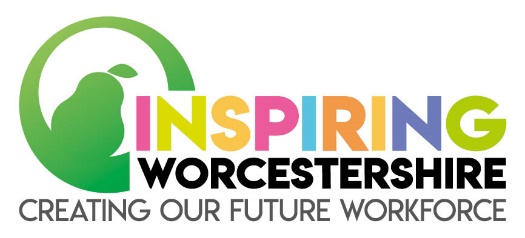 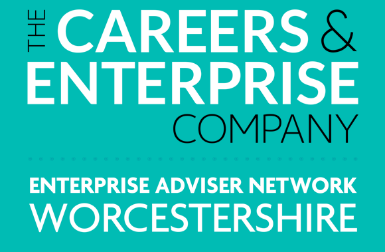 ContentsContentsPurpose and aimsThe Gatsby BenchmarksStrategic Careers LeadersOur Careers TeamOur Enterprise AdviserCareers and Transition Provision at WFSOur Action PlanProvider Access18Useful Links / Resources19Year groupPlanned InputPlanned InputPlanned InputPlanned InputYear 7Group session - Introducing the CTA & PfAIndividual meetings/support for students if necessaryGroup session - Introducing the CTA & PfAIndividual meetings/support for students if necessaryGroup session - Introducing the CTA & PfAIndividual meetings/support for students if necessaryCTA appointments available at parents evenings.CTA available for informal discussion with students and parents at Life Beyond School Event (Spring Term)Year 8Group session - Introducing the CTA & PfAIndividual meetings/support for students if necessaryGroup session - Introducing the CTA & PfAIndividual meetings/support for students if necessaryGroup session - Introducing the CTA & PfAIndividual meetings/support for students if necessaryCTA appointments available at parents evenings.CTA available for informal discussion with students and parents at Life Beyond School Event (Spring Term)Year 9Group session as above.1:1 discussion with each pupil and their parents/carers.  Transition action plan document produced in readiness for the Preparing for Adulthood ECHP review.Group session as above.1:1 discussion with each pupil and their parents/carers.  Transition action plan document produced in readiness for the Preparing for Adulthood ECHP review.Group session as above.1:1 discussion with each pupil and their parents/carers.  Transition action plan document produced in readiness for the Preparing for Adulthood ECHP review.CTA appointments available at parents evenings.CTA available for informal discussion with students and parents at Life Beyond School Event (Spring Term)Year 10Group session as appropriate1:1 discussion with each pupil and their parents/carers.  Transition action plan document produced in readiness for the Preparing for Adulthood ECHP review.Group session as appropriate1:1 discussion with each pupil and their parents/carers.  Transition action plan document produced in readiness for the Preparing for Adulthood ECHP review.CTA updates transition plan and provides support in readiness for the Preparing for Adulthood Annual Review of EHCP. CTA appointments available at parents evenings.CTA available for informal discussion with students and parents at Life Beyond School Event (Spring Term)Year 11Group session as appropriate1:1 discussion with each pupil and their parents/carers and support available for applications.CTA available for further support with decision making, transition, etc.Group session as appropriate1:1 discussion with each pupil and their parents/carers and support available for applications.CTA available for further support with decision making, transition, etc.CTA updates transition plan and provides support in readiness for the Preparing for Adulthood Annual Review of EHCP. CTA appointments available at parents evenings.CTA available for informal discussion with students and parents at Life Beyond School Event (Spring Term)Year 12Throughout their time in sixth form, CTA will be in regular contact with pupils, identifying and responding to any changing aspirations.Group session as appropriate 1:1 discussion with each pupil and their parents/carers and support available for applications.CTA available for discussion with parents and students at coffee mornings.CTA updates transition plan and provides support in readiness for the Preparing for Adulthood Annual Review of EHCP. CTA appointments available at parents evenings.CTA available for informal discussion with students and parents at Life Beyond School Event (Spring Term)Year 13Throughout their time in sixth form, CTA will be in regular contact with pupils, identifying and responding to any changing aspirations.Group session as appropriate 1:1 discussion with each pupil and their parents/carers and support available for applications.CTA available for discussion with parents and students at coffee mornings.CTA updates transition plan and provides support in readiness for the Preparing for Adulthood Annual Review of EHCP. CTA appointments available at parents evenings.CTA available for informal discussion with students and parents at Life Beyond School Event (Spring Term)Year 14Throughout their time in sixth form, CTA will be in regular contact with pupils, identifying and responding to any changing aspirations.Group session as appropriate 1:1 discussion with each pupil and their parents/carers and support available for applications.CTA available for discussion with parents and students at coffee mornings.CTA updates transition plan and provides support in readiness for the Preparing for Adulthood Annual Review of EHCP. CTA appointments available at parents evenings.CTA available for informal discussion with students and parents at Life Beyond School Event (Spring Term)Cycle 1Cycle 2Cycle 3Cycle 4AutumnWorld of work and careersPlayDramaSense of selfSimilarities & differences World about meHistory & passing of timePlay DramaTime & MoneySense of selfPlayDramaPlay DramaSpringSense of selfSimilarities & differences PlayDramaTime & MoneyWorld of work & careersPlayDramaLocal environmentPlayDramaMoneyLocal environmentPlayDramaSummerLocal environmentPlayDramaWorld about mePeople & communities PlayDramaPeople & communitiesWorld of work & careersPlayDramaTimeHistory & passing of timePeople & communitiesWorld of work & careersPlay DramaTime & Money Cycle 1Cycle 2Cycle 3Autum termAutum termAutum termWorld of work – Employer engagement - Fire service visit to school (linked to London’s burning topic)Spring termSpring termSpring termWorld of work – Employer engagement - Fly to Be visit to schoolWorld of work – Employer engagement – employer engagement, work skills - HSBC talks within schoolTransition – careers and transition advice - Life Beyond School event World of work – Employer engagement – employer engagement, work skills - HSBC talks within schoolTransition – careers and transition advice - Life Beyond School eventSummer termSummer termSummer termWorld of work – Employer engagement and workplace visit - Young citizens event at WFFSWorld of work – careers learning and employer engagement - Jobs fairWorld of work – Employer engagement – employer engagement, work skills - HSBC talks within schoolTransition – careers and transition advice - how to plan for a careerWorld of work – Employer engagement and workplace visit - Young citizens event at WFFS World of work – careers learning and employer engagement - Jobs fairWorld of work – Employer engagement – employer engagement, work skills - HSBC talks within schoolTransition – careers and transition advice - how to plan for a careerWorld of work – Employer engagement and workplace visit - Young citizens event at WFFS World of work – careers learning and employer engagement - Jobs fair1:1 meeting with Careers and Transitions advisor from year 9 onwards.1:1 meeting with Careers and Transitions advisor from year 9 onwards.1:1 meeting with Careers and Transitions advisor from year 9 onwards.WFS Post-14 pathway My FutureThe learning in My Future lessons is supported by careers learning across all subjects in the post-14 curriculumWFS Post-14 pathway My FutureThe learning in My Future lessons is supported by careers learning across all subjects in the post-14 curriculumWFS Post-14 pathway My FutureThe learning in My Future lessons is supported by careers learning across all subjects in the post-14 curriculumAutumnSpringSummerYear 10Year 10Year 10My AspirationsPreparing for Annual ReviewHousing optionsUsing Labour Market InformationSkills and attributesPost-16 optionsWorking towards aspirationsBeing ready to make an applicationTransition SupportTransition SupportTransition Support1:1 meeting with CTA prior to annual reviewYr 10 PfA reviews startCollege taster activityWork experience activityIn-school meeting re: supported internships (eg Mencap)Worcester ApprenticeshipsVisit to Sixth FormInterview practice with an employerVisit to sixth formYear 11Year 11Year 11Preparing for Annual ReviewNext stepsMaking an applicationFinding advice and support in my communityManaging financesManaging changeWorkplace behavioursTransition SupportTransition SupportTransition SupportCollege & provider open eventsCollege & provider websites and virtual eventsIn-school meetings with local colleges and providersCollege interviews startYr 11 reviews, EHCP’s updatedCTA support on-goingCollege interviews continueContinue to identify placements for those undecidedCollege and provider transition activitiesLeavers eventsSixth form transition activitiesYearly OpportunitiesYearly OpportunitiesYearly OpportunitiesWorld Skills onlineCollege and training provider open eventsLife Beyond School EventWorcestershire Skills ShowCollege and training provider transition activitiesPathway 4 careers eventYearly 1:1 meeting with CTA (Careers and Transition Advisor) On-going CTA support to work towards preparing for Adulthood OutcomesOpportunities for work experience and enterprise activitiesOpportunities for travel training: pedestrian travel, road safety, road signs, public transportYearly 1:1 meeting with CTA (Careers and Transition Advisor) On-going CTA support to work towards preparing for Adulthood OutcomesOpportunities for work experience and enterprise activitiesOpportunities for travel training: pedestrian travel, road safety, road signs, public transportYearly 1:1 meeting with CTA (Careers and Transition Advisor) On-going CTA support to work towards preparing for Adulthood OutcomesOpportunities for work experience and enterprise activitiesOpportunities for travel training: pedestrian travel, road safety, road signs, public transportYear GroupAutumn Term Activity DescriptionBenchmark7-14Review and develop the different pathways curriculum to ensure the careers and transition needs of changing cohorts are met.  3 4 5 6 10-14Engage with colleges and providers to clarify virtual and face to face open events and opportunities7 812-14Identify needs of current cohort and develop options for personal development timetabled session8Summer leavers 11-14Identify placements for September of the following year, support pupils with making applications and attending open events2 3 8allPlan Life Beyond School eventall11-14Advertise and interview work experience roles at Russell House5 6allIntroduce new Enterprise Advisor to WFS all12-14Review the use and delivery of Passport to Hospitality2 5 610-11Implement new curriculum for My Community and My Future to include wider range of visits to local providers and work places.4 5 6 77-9Review of careers opportunities across the curriculum410-14Plan visit to Worcestershire Life Beyond School Event4 5 6 7 8Year GroupSpring Term Activity DescriptionBenchmarkallPlanning and execution of Life Beyond School event to ensure a meaningful activity for all who attend.all7-9Pathway 4 leader to plan summer ‘Jobs’ event.510/11Plan meaningful work experience/work awareness opportunities5 611-14Contact previous leavers to inform 3 year tracking destination data2 3allLink governor review of careers provisionallallIntroduce new Careers and transition advisor to WFS and Russell Houseall10-14Plan taster sessions at Kidderminster college7 810-1110H Volunteering at nature reserve.610-14Implement new Independent Travel personal development sessions310-14Plan and implement Careers interviews with advisor from Kidderminster College8Year GroupSummer Term Activity DescriptionBenchmark7-14Scrutinise EvFL to identify gaps. Plan activity where appropriate.all7-9Pathway 4 employers event.511Year 11 visit to sixth form711-14Plan visit from Worcestershire Apprenticeships7leaversIdentify any leavers who have not yet confirmed a positive destination, implement any actions required.3 811Transition into sixth form event for parents7allReview input from new Careers and Transition advisor and clarify timetable for next academic year8 1The Careers Enterprise Companyhttps://www.careersandenterprise.co.uk/Gatsby Foundationhttp://www.gatsby.org.uk/education/focus-areas/good-career-guidancePost 16 Skills Plan https://www.gov.uk/government/publications/post-16-skills-plan-and-independent-report-on-technical-educationDepartment of Education Careers StrategySkills For Worcestershirehttp://www.skills4worcestershire.co.uk/National Careers Servicehttps://nationalcareersservice.direct.gov.uk/Worcestershire Local Enterprise Partnershiphttp://www.wlep.co.uk/Worcestershire Apprenticeshipshttp://worcsapprenticeships.org.uk/ Worcester 6th Form Collegehttp://www.wsfc.ac.uk/ HOW Collegehttp://www.howcollege.ac.uk/ Kidderminster Collegehttp://kidderminster.ac.uk/ Warwickshire College GroupMencaphttps://wcg.ac.uk/page/1/home https://www.mencap.org.uk